CARTA-CONVITEPARTICIPAÇÃO EM BANCA EXAMINADORA - MESTRADO     /PA,        de             de       Prezado(a) Senhor(a):      A Coordenação Geral do Programa de Pós-Graduação em Enfermagem da Universidade do Estado do Pará e Universidade Federal do Amazonas tem a grata satisfação de convidá-lo(a) para participar como Membro       (Titular/Suplente) da Banca Examinadora de       (Defesa/Qualificação de Projeto) da Dissertação intitulada:      , elaborada pelo(a) Mestrando(a):       do Curso de Mestrado em Enfermagem, que será apresentada no dia       as       de forma presencial no Polo de      , Campus      /UEPA.Em anexo um exemplar do Trabalho para análise prévia e posterior arguição.Agradecemos antecipadamente a disponibilidade e contribuição.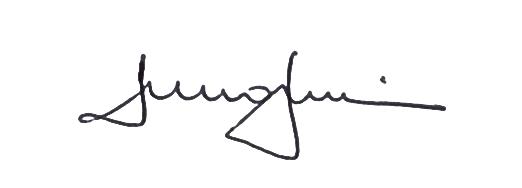 